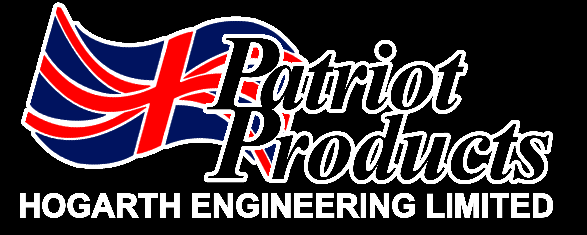 DELIVERY OPTIONS & COSTS (last updated 13.05.2017)When you have added the products to your shopping cart, the delivery address will default automatically to the billing address you have entered for your payment card. If you want us to deliver your order to a different address, you can choose this option as you go through the checkout process. Items are usually dispatched via a third-party courier and will be charged for in accordance with actual packed weight or volumetric weight, whichever is the greater. A surcharge may also be applied for items requiring special handling e.g. International consignment containing items that are either over 1.2m long or weighing in excess of 30kgs or UK consignments over 1.6m in length.Where products are small & light enough to be deemed as a letter, large letter or small parcel, these will be send via first class Royal Mail post and must be signed for.Delivery charges will be notified to you prior to completion of the order process.Delivery Options & Costs – UK AddressesAlthough we can deliver to the Scottish Highlands & Islands, Northern Ireland, Isle of Man, Channel Islands and British Forces Post Office (BFPO) addresses, delivery to these locations may take a little longer and costs will be subject to a surcharge.For current options & rates, please refer to Appendix 1Delivery Options & Costs – International AddressesWe can deliver all over Europe and the rest of the world.For current options & rates, please refer to Appendix 2APPENDIX 1 – UK TARRIFFS (excluding VAT) (last updated 13.05.2017)All above rates exclude VAT APPENDIX 2 – INTERNATIONAL TARRIFFS (excluding VAT) (last updated 13.05.2017)All above rates are in GBP excluding VAT, duties, taxes & other charges.EXPRESS SERVICES (for standard next-day delivery)EXPRESS SERVICES (for standard next-day delivery)EXPRESS SERVICES (for standard next-day delivery)EXPRESS SERVICES (for standard next-day delivery)EXPRESS SERVICES (for standard next-day delivery)EXPRESS SERVICES (for standard next-day delivery)EXPRESS SERVICES (for standard next-day delivery)EXPRESS SERVICES (for standard next-day delivery)DESTINATIONSERVICESERVICE1-10kg11-20kg11-20kg21-100kgAdd, per kilo101kg plusAdd, per kiloMainland(Excl Highlands)ExpressExpress£ 12.00£ 18.00£ 18.00£ 0.40£ 0.50Northern IrelandExpressExpress£ 41.65£ 46.50£ 46.50£ 1.25£ 1.65Highlands, Channel/Offshore IslandsExpress(non-guaranteed for Islands only)Express(non-guaranteed for Islands only)£ 41.65£ 46.50£ 46.50£ 1.25£ 1.65ADDITIONAL SUPPLEMENTSADDITIONAL SUPPLEMENTSADDITIONAL SUPPLEMENTSADDITIONAL SUPPLEMENTSADDITIONAL SUPPLEMENTSADDITIONAL SUPPLEMENTSADDITIONAL SUPPLEMENTSADDITIONAL SUPPLEMENTSEnhanced Security Supplement Northern IrelandAdd, per consignment £1Enhanced Security Supplement Northern IrelandAdd, per consignment £1Isle of Wight deliveryAdd, per consignment £8Isle of Wight deliveryAdd, per consignment £8Isle of Wight deliveryAdd, per consignment £8Long Length Supplement (over 1.6m)Add, per item £4.95Long Length Supplement (over 1.6m)Add, per item £4.95Long Length Supplement (over 1.6m)Add, per item £4.95ECONOMY EXPRESS (NON-DOCUMENTS) SERVICES (delivery on a scheduled business day)ECONOMY EXPRESS (NON-DOCUMENTS) SERVICES (delivery on a scheduled business day)ECONOMY EXPRESS (NON-DOCUMENTS) SERVICES (delivery on a scheduled business day)ECONOMY EXPRESS (NON-DOCUMENTS) SERVICES (delivery on a scheduled business day)ECONOMY EXPRESS (NON-DOCUMENTS) SERVICES (delivery on a scheduled business day)ECONOMY EXPRESS (NON-DOCUMENTS) SERVICES (delivery on a scheduled business day)ECONOMY EXPRESS (NON-DOCUMENTS) SERVICES (delivery on a scheduled business day)ECONOMY EXPRESS (NON-DOCUMENTS) SERVICES (delivery on a scheduled business day)EU CUSTOMS UNIONZone & Transit timesCOUNTRIESCOUNTRIES1-10kg11-20kg11-20kg21-100kg101kg plusAdd, per kiloZone 12-3 daysBelgium, Netherlands, Luxemburg, Ireland, North France, West North GermanyBelgium, Netherlands, Luxemburg, Ireland, North France, West North Germany£ 23.50£29.50£29.50£ 77.00£5.50Zone 22-3 daysFrance, Germany, MonacoFrance, Germany, Monaco£ 27.00£ 34.50£ 34.50£ 91.03£ 7.00Zone 32-3 daysExcept 4-5 daysAustria, Denmark, Finland, Greece, Portugal, Spain, SwedenAndorraAustria, Denmark, Finland, Greece, Portugal, Spain, SwedenAndorra£ 31.00£ 40.00£ 40.00£ 105.00£7.50Zone 42-3 daysBulgaria, Croatia, Czech Republic, Estoria, Hungary, Latvia, Lithuania, Poland, Romania, Slovakia, Slovenia.Bulgaria, Croatia, Czech Republic, Estoria, Hungary, Latvia, Lithuania, Poland, Romania, Slovakia, Slovenia.REST OF EUROPEZone & Transit TimesZone 52-7 daysCyprus (Southern), Malta, San Marino, TurkeyCyprus (Southern), Malta, San Marino, TurkeyREST OF THE WORLDZone & Transit TimesZone 62-3 daysCanada, USACanada, USAZone 73-5 daysChina, Hong Kong, India, Indonesia, Japan, South Korea, Malaysia, Pakistan, Phillippines, Singapore, Taiwan, Thailand, UAE, VietnamChina, Hong Kong, India, Indonesia, Japan, South Korea, Malaysia, Pakistan, Phillippines, Singapore, Taiwan, Thailand, UAE, VietnamZone 84-6 daysBrazil, Egypt, Iraq, Israel, Mexico, New Zealand, South AfricaBrazil, Egypt, Iraq, Israel, Mexico, New Zealand, South AfricaZone 94-11 daysCountries not otherwise listed aboveCountries not otherwise listed aboveADDITIONAL SUPPLEMENTSADDITIONAL SUPPLEMENTSADDITIONAL SUPPLEMENTSADDITIONAL SUPPLEMENTSADDITIONAL SUPPLEMENTSADDITIONAL SUPPLEMENTSADDITIONAL SUPPLEMENTSADDITIONAL SUPPLEMENTSLong Length Supplement (over 1.2m)Add, per item £25.00Long Length Supplement (over 1.2m)Add, per item £25.00